西安科技大学院处函件关于举办西安科技大学第一届嵌入式芯片与系统设计竞赛的通知各学院:为进一步提高学生的实践创新能力，推动嵌入式芯片与系统设计竞赛活动蓬勃开展，激发学生学习嵌入式的兴趣，并为参加全国大学生嵌入式芯片与系统设计竞赛做充足地准备,经研究决定举办西安科技大学第一届嵌入式芯片与系统设计竞赛。现将竞赛具体事宜通知如下:一、参赛对象全体在校本科生。二、比赛时间2022年3月5日至3月25日。三、大赛内容大赛以“创意发挥、规范设计、突破自我、快乐大赛”为原则，由参赛队自主选择平台、设计参赛内容、搭建应用系统，完成参赛作品。参赛队应选择有特色、有创意、有工程背景或应用价值的作品参赛；设计方案应适宜嵌入式芯片与系统技术特点，最大限度地发挥嵌入式芯片或开发平台的效能。四、参赛形式各参赛队以参赛组为单位统一报名参赛，参赛队数不限。每个参赛队由不多于3名学生、1名指导教师组成，可跨学院、跨专业自由组合，参赛队由其组长负责报名、管理等工作。五、报名方式电子版报名表于3月18日前发送至邮箱46417042@qq.com，竞赛作品设计书纸质版于3月25日16：00前交至临潼校区骊山校园17号教学楼320室，同时将电子版作品设计书和作品功能演示视频（视频时长不超过八分钟），以“作品名称+组长姓名”命名的压缩包形式发送至邮箱46417042@qq.com，其中作品设计书格式要求见附件2，正文内容不超过20页。报名时请加入该竞赛官方QQ群(群号:818240883)。报名联系人：宋春峰老师（电控学院）联系电话  ：15809255816 参赛官方QQ群二维码：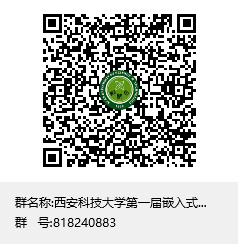 六、奖项设置本次竞赛设一等奖、二等奖、三等奖，获奖比例分别为参赛作品总数的5%、15%、25%。获奖者颁发荣誉证书。校赛成绩优异的参赛组将代表西安科技大学参加全国大学生嵌入式芯片与系统设计竞赛。附件：1.西安科技大学第一届嵌入式芯片与系统设计竞赛作品设计书格式要求2.西安科技大学第一届嵌入式芯片与系统设计竞赛报名表教务处 电气与控制工程学院2022年3月4日附件1：西安科技大学第一届嵌入式芯片与系统设计竞赛作品设计书格式要求1．作品设计书第一页格式见下页“作品设计书封面模版”,题目结合作品，自行拟定。2．作品设计书从第二页开始编页码，第二页打印作品设计书题目、摘要、关键词，第三页开始打印正文，用纸一律为A4纸。3. 汉字一律使用规范的简化字，不得使用不合规定的繁体字、简化字、复合字、异体字或自造汉字。正文用小四号宋体字，单倍行距，左侧装订。4．引用他人的成果或资料，在文后的参考文献中列出，参考文献的格式及引用参见科技类期刊中的标准形式。5．其它未尽事项请关注官方QQ群。                    作品设计书封面模版作品设计书题目参赛队员指导教师：                附件2：西安科技大学第一届嵌入式芯片与系统设计竞赛报名表学院：                                  时间：    年   月   日注：本表不够可以加页。学号姓名专业班级电话序号学号姓名专业班级所在学院电话作品名称指导教师备注119406070215张三测控1902班电控学院15809255818基于FPGA主动视频云台的前端定位系统设计段根宝119407020620李四通信1906班通信学院15309255811基于FPGA主动视频云台的前端定位系统设计段根宝120408030111王五计科2001班计算机学院13809258866基于FPGA主动视频云台的前端定位系统设计段根宝